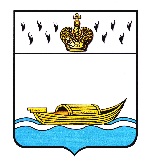 КОНТРОЛЬНО-СЧЕТНАЯ ПАЛАТА ВЫШНЕВОЛОЦКОГО ГОРОДСКОГО ОКРУГА ул. Большая Садовая, д 85-89, город Вышний Волочек, Тверская область,  171158Тел. (48233) 5-29-15, 6-37-92, 6-17-78,  E-мail: ksp.vvol-ocrug@mail.ru____________________________________________________________ИНФОРМАЦИЯоб основных итогах контрольного мероприятияВ соответствии со статьями 157, 265, 2681 Бюджетного кодекса Российской Федерации, статьей 14 Положения о Контрольно-счетной палате Вышневолоцкого городского округа, утвержденного решением Думы Вышневолоцкого городского округа от 16.12.2019 года  № 83, Планом работы Контрольно-счетной палаты Вышневолоцкого городского округа на 2020 год, утвержденным распоряжением председателя Контрольно-счетной палаты Вышневолоцкого городского округа от 20.12.2019 года  № 35-р, провела контрольное мероприятие «Анализ финансово-хозяйственной деятельности МУП «ВолочекТепло»».Цель (цели) контрольного мероприятия:Финансово-хозяйственная деятельность МУП «ВОЛОЧЕКТЕПЛО»Объект (объекты) контрольного мероприятия: Муниципальное унитарное предприятие «ВолочекТепло»».В результате контрольного мероприятия выявлено:Ненадлежащее выполнение обязанностей руководителя унитарного предприятия.В нарушение п.1 ст. 25 № 161-ФЗ, п. 4.9 Устава, п. 1.5 трудового договора с директором – директором  предприятия при осуществлении своих прав и исполнении обязанностей выявлено недобросовестное исполнение своих обязанностей, которое выразилось в представлении недостоверной отчетности предприятия при утверждении плана ФХД на 2020 год. При предоставлении плана ФХД на 2020 года для утверждения его учредителем предприятием предоставлена недостоверная отчетность: фактические показатели деятельности за 2019 год имеют нулевое значение, которые не соответствуют действительности, так как с 01.07.2019 по 31.12.2019 года хозяйственная деятельность МУП «ВОЛОЧЕКТЕПЛО» велась и показатели имеют отличное от нулевого значения результаты.В нарушение абз. 3) п.1 ст. 20 № 161-ФЗ, п.5,6 постановления Мэра города Вышний Волочек от 16.06.2015 года № 84 «Об утверждении порядка составления, утверждения и установления показателей планов финансово-хозяйственной деятельности унитарных предприятий города Вышний Волочек» (с изменениями от 30.10.2015 № 251) планы ФХД на 2019 год  и  2020 года были представлены без пояснительных записок и необходимые согласования к планам отсутствуют.В нарушение п.3 ст. 26 № 161-ФЗ, п. 9 постановления Мэра города Вышний Волочек от 16.06.2015 года № 84 «Об утверждении порядка составления, утверждения и установления показателей планов финансово-хозяйственной деятельности унитарных предприятий города Вышний Волочек» (с изменениями от 30.10.2015 № 251) унитарное предприятие по окончании отчетного периода не представило бухгалтерскую отчетность уполномоченному органу.В силу ст. 25 № 161-ФЗ директор предприятия несет ответственность за убытки, причиненные унитарному предприятию его виновным действиями.Нарушение руководителем требований организации ведения бухгалтерского учета, хранения документов бухгалтерского учета и требований по оформлению учетной политики:В нарушение п. 3 ст 7 № 402-ФЗ ведение бухгалтерского учета возложено на главного бухгалтера, у которой выявлено разночтение функциональной подчиненности: по должностной инструкции главный бухгалтер подчиняется непосредственно директору (п.1.4), а по трудовому договору № 65 от 01 июля 2019 года главный бухгалтер подчиняется непосредственно заместителю директора по экономике .В учетной политике предприятия отсутствует указание номера счета для учета при выбытии основных средств, которые постоянно не используются в хозяйственной деятельности.В учетной политике отсутствует раздел по организации и осуществления внутреннему контроля организации. Согласно п.1.7 учетной политики контроль возложен на главного бухгалтера без детализации его действий.В нарушение п.4 ПБУ 1/2008 «Учетная политика организации» формы регистров бухгалтерского учета учетной политикой не утверждены.Нарушение требований, предъявляемых к оформлению фактов хозяйственной жизни первичными документами:В нарушение п. 2 ст. 9 № 402-ФЗ первичные документы принимаются к бухгалтерскому учету без заполнения обязательных реквизитов.В нарушение пп.1.2 Постановления Госкомстата России от 28.11.1997 № 78 «Об утверждении унифицированных форм первичной учетной документации по учету работы строительных машин и механизмов, работ в автомобильном транспорте» путевые листы для легкового автомобиля оформляются не по форме № 3 (0345001), для специального автомобиля не по форме № 3 спец.(0345002).Осуществляется перевозка пассажиров и багажа, грузов автомобильным транспортом и городским наземным электрическим транспортом с нарушением требований о проведении предрейсовых и послерейсовых медицинских осмотров водителей транспортных средств: в некоторых путевых листах отсутствуют необходимые отметки о прохождении предрейсового медицинского контроля, на путевых листах спецтранспорта отсутствуют отметки о прохождении послерейсового осмотра.Табель рабочего времени не соответствует унифицированной форме № Т-13 «Табель учета рабочего времени» по рабочим профессиям. В авансовом отчете (№ 6 от 30.07.2019 г) значение предыдущего аванса (остатка) не соответствует бухгалтерскому учету.Остатки топлива на конец месяца по путевым листам не соответствуют остаткам по бухгалтерскому учету Нарушение требований, предъявляемых к регистру бухгалтерского учета:В нарушение п. 5 ст. 10 № 402-ФЗ руководителем не утверждены формы регистры бухгалтерского учета.Грубое нарушение правил ведения бухгалтерского учета, выразившееся в искажении любой статьи (строки) формы бухгалтерской отчетности не менее чем на 10 процентов:В нарушение ПБУ 6/01 «Учет основных средств», утвержденных приказом Минфина России от 30.03.2001 № 26н на бухгалтерском счете 001 «Арендованное основное средство»  отражено не все арендованное имуществоРабочее время, отраженное в табеле учета рабочего времени, не соответствует режиму работы по трудовым договорам, при этом начисления оплаты труда в нарушение правил бухгалтерского учета происходит не по табелю, а по нормам рабочего времени, указанным в трудовом договоре.Иные нарушения:  нарушения в сфере трудового законодательства:Нарушения при оформлении трудовых договоров с основными работниками и с совместителями (дополнительных соглашений к ним) (ст. 56-57 ТК РФ). В трудовых договорах с некоторыми работниками (Бабюк М.Г., Родионова Ю.Н., Абакумова Е.В.) должностные оклады не соответствуют должностным окладам, утвержденных в штатном расписании.В нарушение ст. 68 ТК РФ в некоторых приказах о приеме на работу отсутствует: указание времени работы, табельный номер сотрудника, номер и дата трудового договора, на основании которого составляется приказ.В нарушение ст. 123 ТК РФ утвержденный директором график отпусков на 2019 год отсутствует.В нарушение ст. 60.2 ТК РФ совмещение должностей оформляется при отсутствии таких вакантных должностей в штатном расписании.Размер доплаты за совмещение устанавливается по соглашению сторон трудового договора с учетом содержания и (или) объема дополнительной работы (статья 60.2 ТК). Доплата за исполнение обязанностей за временно отсутствующего работника должна производиться с оклада отсутствующего работника. Однако, в МУП «ВолочекТепло» доплата за исполнение обязанностей оформляется и производится с должностного оклада, выполняющего дополнительные обязанности.Расходы на премирование по АУП произведены в нарушение отраслевого тарифного соглашения и правил внутреннего трудового распорядка.При анализе формирования финансового результата хозяйственной деятельности предприятия установлено:Перерасход ФОТ в соответствии с утвержденными тарифами ГУ РЭК Тверской области за 2019 год составил 1168,8 тыс.руб. Между предприятием и МУП «ТСК» заключен договор ответственного хранения материально-производственных запасов на сумму 2 446 754,01 рублей, который с финансовой точки зрения данный договор хранения является экономически невыгодным.Возможно, не со всеми потребителями услуг заключены договора, что также может отражаться на финансовом состоянии предприятия.Наличие юридического персонала в количестве 3 штатных единиц и затраченных денежных средств на их содержание при отсутствии претензионной работы является неэффективным использованием предприятием денежных средств при наличии убытка по итогам 2019 года.Стоимость агентского вознаграждения  ООО «ЕРКЦ» (в размере 2 % от начислений + НДС) не взаимосвязано от собираемости платежей и также усугубляет ситуацию предприятия.По итогам контрольного мероприятия:направлено представление от «08» июня 2020  года № 190 в адрес МУП «ВолочекТепло»;направлено представление от «08» июня 2020  года № 191 в адрес Главы администрации Вышневолоцкого городского округа;направлено обращение от «04» июня 2020  года № 183 в Государственную инспекцию труда по Тверской области;направлены информационные письма в адрес Главы администрации Вышневолоцкого городского округа и Думы Вышневолоцкого городского округа.           Председатель                                                                          Е.И.Анисимова